 БУ «Няганский комплексный центр социального обслуживания населения»ПРИГЛАШАЕТ: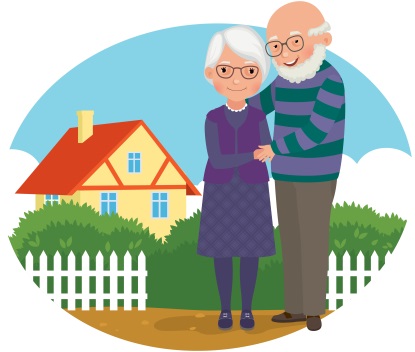  - граждан пожилого возраста  (женщины старше 55 лет, мужчины старше 60 лет); - инвалидов (старше 18 лет).ПРОЙТИ СОЦИАЛЬНУЮ РЕАБИЛИТАЦИЮ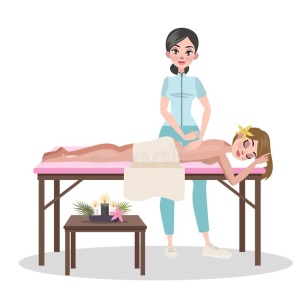 - ФИЗИОТЕРАПИЯ;- МАССАЖ;- МАССАЖНОЕ КРЕСЛО;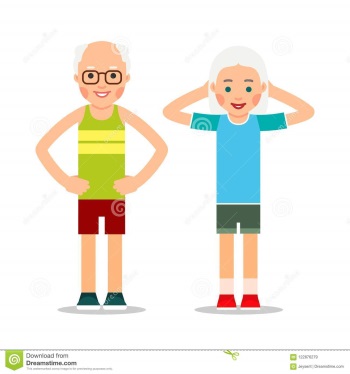                    - ЛЕЧЕБНАЯ ФИЗИЧЕСКАЯ КУЛЬТУРА;                    - ОЗДОРОВИТЕЛЬНАЯ ГИМНАСТИКА;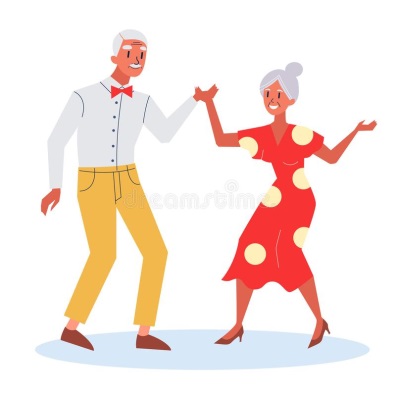 - ЗАНЯТИЯ  С КУЛЬТОРГАНИЗАТОРОМ; БУ «Няганский комплексный центр социального обслуживания населения»ПРИГЛАШАЕТ:     - граждан пожилого возраста          (женщины старше 55 лет,     мужчины        старше 60 лет); - инвалидов (старше 18 лет).ПРОЙТИ СОЦИАЛЬНУЮ РЕАБИЛИТАЦИЮ       - ФИЗИОТЕРАПИЯ;       - МАССАЖ;       - МАССАЖНОЕ КРЕСЛО;                    -   ЛЕЧЕБНАЯ ФИЗИЧЕСКАЯ КУЛЬТУРА;                          - ОЗДОРОВИТЕЛЬНАЯ ГИМНАСТИКА;- ЗАНЯТИЯ  С  КУЛЬТОРГАНИЗАТОРОМ;- ЗАНЯТИЯ С ИНСТРУКТОРОМ 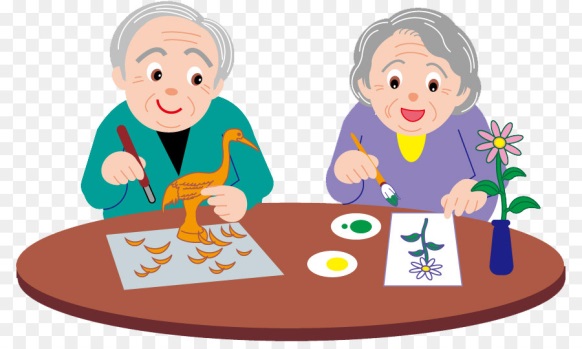 ПО ТРУДУ;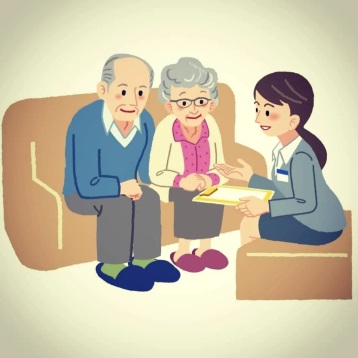 - ЗАНЯТИЯ С ПСИХОЛОГОМ;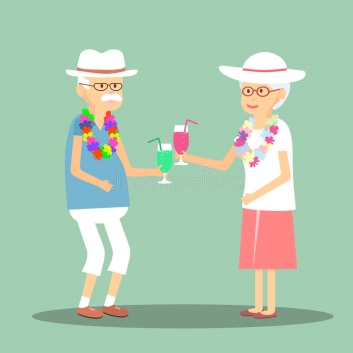                           - КИСЛОРОДНЫЙ КОКТЕЙЛЬМЫ НАХОДИМСЯ ПО АДРЕСУ:ул. ИНТЕРНАЦИОНАЛЬНАЯ 9 Ателефон: 2-65-70 (доб.31)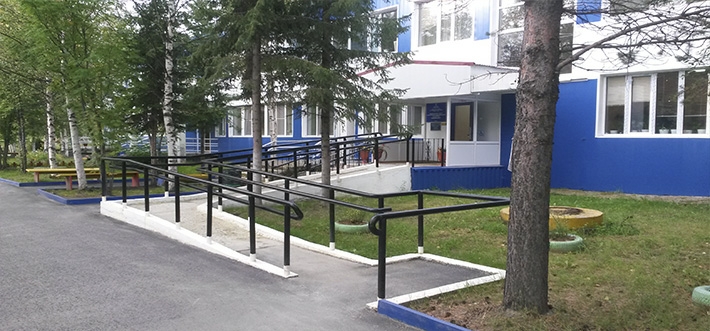    - ЗАНЯТИЯ  С    ИНСТРУКТОРОМ ПО ТРУДУ;- ЗАНЯТИЯ С ПСИХОЛОГОМ;                                - КИСЛОРОДНЫЙ КОКТЕЙЛЬМЫ НАХОДИМСЯ ПО АДРЕСУ:ул. ИНТЕРНАЦИОНАЛЬНАЯ 9 Ателефон: 2-65-70 (доб.31)